адрес: г. Копейск, пр. Коммунистический, 22                                                                      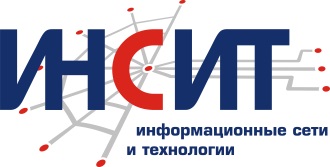 Абонентский отдел  999-55                                Отдел технической  поддержки  999-66www.insit.ru	1-03-2016.Прейскурант предоставляемых услуг для физических лиц   по установке и обслуживанию домофонной системы   №  п/п              Наименование услугиВид платежа / минимальная оплачиваемая единица Сумма, руб.1.Организация подключения к домофонной системеРазовый платеж / 1 аппарат02.Абонентская плата (при наличии домофонной трубки)Ежемесячный платеж453. Абонентская плата (при отсутствии  домофонной трубки)Ежемесячный платеж124.Дополнительные домофонные ключи :  Ключ электронный ТМ-08 /Бесконтактный пластиковый за 1ключ100/1505.Повторное подключение после оплаты долга по абонентской платеРазовый платеж1006. Трубка домофонная.Разовый платеж / 1 аппарат4007.Выезд специалиста для диагностики и выявления причины неисправности, возникшей в зоне ответственности  абонента (тарифицируемое время 30 минут)                                                        Разовый платеж300